INFORMACIJA APIE PASTATO ŠILDYMO IR KARŠTO VANDENS SISTEMŲ PRIŽIŪRĖTOJO VEIKLĄ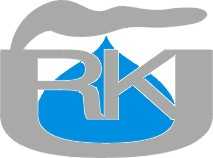 UŽDAROJI AKCINĖ BENDROVĖ „RIETAVO KOMUNALINIS ŪKIS“         Vadovaudamasi Lietuvos Respublikos Energetikos ministro 2011 m. spalio 27 d. Nr. 1-261 įsakymo 361 punktu  pateikiame informaciją apie pastato šildymo ir karšto vandens sistemų prižiūrėtojo ( eksploatuotojo ) veiklą per 2019 metus:Direktorius                                                                 Alvydas Rojus